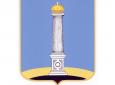 УЛЬЯНОВСКАЯ ГОРОДСКАЯ ИЗБИРАТЕЛЬНАЯ КОМИССИЯПОСТАНОВЛЕНИЕ17 июня 2019 года 						                  62/225-4г. Ульяновск О порядке информирования о кандидатах при проведении дополнительных выборов депутатаУльяновской Городской Думы пятого созывапо Засвияжскому одномандатному избирательному округу № 168 сентября 2019 годаВ соответствии с пунктом 10 статьи 24, пунктами 7 и 8 статьи 33, статьей 45 Федерального закона от 12 июня 2002 года № 67-ФЗ «Об основных гарантиях избирательных прав и права на участие в референдуме граждан Российской Федерации», частью 2 статьи 21, частями 5 и 6 статьи 46, частями 11 и 12 статьи 47, статьями 55, 56, 76 Закона Ульяновской области от 1 августа 2007 года № 109-ЗО «О выборах депутатов представительных органов муниципальных образований Ульяновской области» Ульяновская городская избирательная комиссия постановляет:1. Утвердить Порядок информирования о кандидатах при проведении дополнительных выборов депутата Ульяновской Городской Думы пятого созыва по Засвияжскому одномандатному избирательному округу № 16 8 сентября 2019 года (прилагается).2. Контроль за исполнением настоящего постановления возложить на секретаря Ульяновской городской избирательной комиссии О.Ю. Черабаеву.3. Опубликовать настоящее постановление в газете «Ульяновск сегодня».Председатель Ульяновской городской избирательной комиссии		                         В.И. АндреевУтвержденпостановлениемУльяновской городскойизбирательной комиссииот 17.06.2019 № 62/225-4Порядок информирования о кандидатах при проведении дополнительных выборов депутата Ульяновской Городской Думы пятого созыва по Засвияжскому одномандатному избирательному округу № 168 сентября 2019 года1. В целях информирования избирателей Ульяновская городская избирательная комиссия периодически направляет в средства массовой информации сведения о кандидатах в депутаты Ульяновской Городской Думы пятого созыва по Засвияжскому одномандатному избирательному округу № 16 (далее – кандидаты). Указанные сведения также размещаются на официальном сайте Ульяновской городской избирательной комиссии в сети «Интернет».2. Ульяновская городская избирательная комиссия направляет в средства массовой информации и размещает в сети «Интернет» сведения о каждом кандидате и информацию об изменениях в этих сведениях.В сведения о каждом кандидате включаются следующие сведения: 1) наименование и номер одномандатного избирательного округа, по которому выдвинут кандидат;2) фамилия, имя и отчество, год рождения, сведения о месте жительства (наименование субъекта Российской Федерации, района, города или иного населенного пункта); основное место работы или службы, занимаемая должность (в случае отсутствия основного места работы или службы – род занятий);3) сведения о принадлежности кандидата к политической партии либо не более чем к одному иному общественному объединению и о его статусе в данной политической партии, ином общественном объединении, если в соответствии с частью 1 статьи 33 от 1 августа 2007 года № 109-ЗО «О выборах депутатов представительных органов муниципальных образований Ульяновской области» (далее – Закон области) кандидатом были представлены соответствующие сведения, а также подтверждающие их документы;4) сведения о судимости (при наличии): если судимость снята или погашена, – слова «имелась судимость:» с указанием номера (номеров) и части (частей), пункта (пунктов), а также наименования (наименований) статьи (статей) соответствующего закона (соответствующих законов), сведения о дате снятия или погашения судимости;если судимость не снята и не погашена, – слова «имеется судимость:» с указанием номера (номеров) и части (частей), пункта (пунктов), а также наименования (наименований) статьи (статей) соответствующего закона (соответствующих законов);5) сведения об инициаторе выдвижения.3. Сведения о зарегистрированных кандидатах Ульяновская городская избирательная комиссия не позднее чем через 48 часов после регистрации кандидатов передает в средства массовой информации.Указанные сведения также размещаются на официальном сайте Ульяновской городской избирательной комиссии в сети «Интернет».В сведения о каждом зарегистрированном кандидате включаются сведения в объеме, указанном в пункте 2 настоящего Порядка. 4. Сведения о выдвижении и регистрации кандидатов направляются в средства массовой информации и размещаются на официальном сайте Ульяновской городской избирательной комиссии в сети «Интернет» по форме согласно приложению 1 к настоящему Порядку.5. Одновременно со сведениями о зарегистрированных кандидатах Ульяновская городская избирательная комиссия направляет в средства массовой информации сведения о размере и об источниках доходов кандидатов, а также об имуществе, принадлежащем кандидатам на праве собственности (в том числе совместной собственности), о вкладах в банках, ценных бумагах по форме согласно приложению № 2 к настоящему Порядку.6. Ульяновская городская избирательная комиссия по мере получения информации о результатах проверки из соответствующих органов направляет в средства массовой информации для опубликования сведения о выявленных фактах недостоверности сведений, представленных зарегистрированными кандидатами по форме согласно приложению № 3 к настоящему Порядку. Указанные сведения также размещаются на официальном сайте Ульяновской городской избирательной комиссии в сети «Интернет».7. Избирательная комиссия Ульяновской области и Ульяновская городская избирательная комиссия размещают сведения о поступлении средств на специальные избирательные счета и расходовании этих средств на своих официальных сайтах в сети «Интернет». Обязательному размещению подлежат сведения:1) о финансовой операции по расходованию средств из избирательного фонда кандидата, в случае, если ее размер превышает 50 тысяч рублей;2) о юридических лицах, перечисливших в избирательный фонд кандидата, добровольные пожертвования в сумме, превышающей 25 тысяч рублей;3) о количестве граждан, внесших в избирательный фонд кандидата, добровольные пожертвования в сумме, превышающей 20 тысяч рублей;4) о средствах, возвращенных жертвователям из избирательного фонда кандидата, в том числе об основаниях возврата;5) об общей сумме средств, поступивших в избирательный фонд кандидата, и об общей сумме израсходованных средств.8. Ульяновская городская избирательная комиссия до дня голосования периодически, но не реже чем один раз в две недели направляет в средства массовой информации для опубликования сведения об общей сумме средств, поступивших в избирательный фонд кандидата, и об общей сумме средств, израсходованных из соответствующего избирательного фонда по форме согласно приложению № 4 к настоящему Порядку. Указанные сведения также размещаются на официальном сайте Ульяновской городской избирательной комиссии в сети «Интернет».9. Ульяновская городская избирательная комиссия не позднее чем через пять дней со дня получения первого и итогового финансовых отчетов кандидатов передает их копии в средства массовой информации для опубликования содержащихся в них сведений. Указанные сведения также размещаются на официальном сайте Ульяновской городской избирательной комиссии в сети «Интернет».10. В помещении для голосования либо непосредственно перед ним участковая избирательная комиссия оборудует информационный стенд, на котором размещает информацию обо всех кандидатах, внесенных в избирательный бюллетень.11. Информационные материалы обо всех зарегистрированных кандидатах размещаются на одном плакате.Сведения о зарегистрированных кандидатах размещаются на информационном плакате в той же последовательности, что в избирательном бюллетене (в алфавитном порядке).После фамилии, имени, отчества кандидата располагается фотография и информация о нем.Фотография представляется в Ульяновскую городскую избирательную комиссию в машиночитаемом виде. Фотография должна быть в цветном исполнении, с четким изображением лица. Фон нейтрального цвета, ровный, без полос, пятен и изображений посторонних предметов и теней, в деловом стиле (портретная поясная фотография). В случае представления фотографии, не соответствующей указанным требованиям, в информационном материале о кандидате указывается: «фотография не представлена».Информация о каждом зарегистрированном кандидате должна включать в себя следующие сведения:1) фамилия, имя, отчество (если фамилии, имена и отчества двух и более кандидатов совпадают полностью, сведения о кандидатах размещаются в соответствии с датами рождения кандидатов (первыми указываются сведения о старшем кандидате), при этом если кандидат менял фамилию, или имя, или отчество в период избирательной кампании либо в течение года до дня официального опубликования (публикации) решения о назначении выборов, также указываются прежние фамилия, имя, отчество кандидата);2) год рождения;3) место жительства (наименование субъекта Российской Федерации, района, города, иного населенного пункта);4) сведения о профессиональном образовании (с указанием организации, осуществляющей образовательную деятельность, года ее окончания);5) основное место работы или службы, занимаемая должность (в случае отсутствия основного места работы или службы  род занятий);6) если кандидат является депутатом и осуществляет свои полномочия на непостоянной основе, – сведения об этом с указанием наименования соответствующего представительного органа;7) сведения о судимости (при наличии):если судимость снята или погашена, – слова «имелась судимость:» 
с указанием номера (номеров) и части (частей), пункта (пунктов), а также наименования (наименований) статьи (статей) соответствующего закона (соответствующих законов), сведения о дате снятия или погашения судимости; если судимость не снята и не погашена, – слова «имеется судимость:» 
с указанием номера (номеров) и части (частей), пункта (пунктов), а также наименования (наименований) статьи (статей) соответствующего закона (соответствующих законов);8) если кандидат выдвинут избирательным объединением – слова «выдвинут избирательным объединением» с указанием наименования этого избирательного объединения;если кандидат сам выдвинул свою кандидатуру – слово «самовыдвижение»;9) сведения о принадлежности кандидата к политической партии либо не более чем к одному иному общественному объединению и о его статусе в указанной политической партии, ином общественном объединении, если в соответствии с частью 1 статьи 33 Закона области кандидат указал свою принадлежность к политической партии либо не более чем к одному иному общественному объединению.В информационные материалы о кандидатах могут также включаться следующие представленные кандидатами и подтвержденные документально сведения биографического характера:а) сведения о трудовом (творческом) пути, ученой степени, ученых званиях (подтвержденных дипломом Высшей аттестационной комиссии при Министерстве образования и науки Российской Федерации, свидетельством Министерства образования и науки Российской Федерации), наличии государственных наград;б) сведения о семейном положении, наличии детей.После биографических данных кандидата помещаются сведения, указанные в пункте 5 настоящего Порядка, и информация о выявленных фактах недостоверности сведений, представленных кандидатом (если таковые имеются) в объеме, указанном в пункте 6 настоящего Порядка.12. Печатная площадь для размещения информационных материалов на плакате предоставляется каждому кандидату в равных долях.Объем представляемых биографических данных о каждом зарегистрированном кандидате не должен превышать площади печатного листа формата А4, на котором сведения о каждом зарегистрированном кандидате должны быть напечатаны одинаковым шрифтом с полуторным межстрочным интервалом.13. В случае, если после размещения на информационном стенде информационных материалов регистрация кандидата будет аннулирована либо отменена, соответствующая информация вычеркивается из информационного материала с указанием соответственно: «регистрация аннулирована», «регистрация отменена».14. Ульяновская городская избирательная комиссия организует изготовление информационных плакатов, содержащих сведения о зарегистрированных кандидатах.15. Ульяновская городская избирательная обеспечивает доставку в Территориальную избирательную комиссию № 1 Засвияжского района муниципального образования «город Ульяновск» информационных плакатов, указанных в пункте 10 настоящего Порядка. Территориальная избирательная комиссия № 1 Засвияжского района муниципального образования «город Ульяновск» организует рассылку указанных плакатов в участковые избирательные комиссии не позднее 22 августа 2019 года.16. Участковые избирательные комиссии размещают плакаты, указанные в пункте 10 настоящего Порядка, на информационных стендах, оборудованных в помещениях для голосования либо непосредственно перед указанными помещениями не позднее 23 августа 2019 года.Приложение № 1к Порядку информирования о кандидатах при проведении дополнительных выборов депутата Ульяновской Городской Думы пятого созыва по Засвияжскому одномандатному избирательному округу № 168 сентября 2019 годаСведения о выдвижении и регистрации кандидатовпри проведении дополнительных выборов депутата Ульяновской Городской Думы пятого созыва по Засвияжскому одномандатному избирательному округу № 16 8 сентября 2019 года(по состоянию на «__» _____________ 2019 года)Приложение № 2к Порядку информирования о кандидатах при проведении дополнительных выборов депутата Ульяновской Городской Думы пятого созыва по Засвияжскому одномандатному избирательному округу № 168 сентября 2019 годаСведения о размере и об источниках дохода, имуществе, принадлежащем кандидатам в депутаты Ульяновской Городской Думы пятого созыва по Засвияжскому одномандатному избирательному округу № 16 на праве собственности, о вкладах в банках, ценных бумагах (на основании данных, представленных кандидатами)Приложение № 3к Порядку информирования о кандидатах при проведении дополнительных выборов депутата Ульяновской Городской Думы пятого созыва по Засвияжскому одномандатному избирательному округу № 168 сентября 2019 годаСведенияо выявленных фактах недостоверности сведений, представленных кандидатами о себе, о доходах и об имуществе при проведении дополнительных выборов депутата Ульяновской Городской Думы пятого созывапо Засвияжскому одномандатному избирательному округу № 168 сентября 2019 годаПриложение № 4к Порядку информирования о кандидатах при проведении дополнительных выборов депутата Ульяновской Городской Думы пятого созыва по Засвияжскому одномандатному избирательному округу № 168 сентября 2019 годаСведения о поступлении средств на специальные избирательные счета кандидатов и расходовании этих средств при проведении дополнительных выборов депутата Ульяновской Городской Думы пятого созыва по Засвияжскому одномандатному избирательному округу № 168 сентября 2019 года(по состоянию на «__» _____________ 2019 года)Приложение № 5к Порядку информирования о кандидатах при проведении дополнительных выборов депутата Ульяновской Городской Думы пятого созыва по Засвияжскому одномандатному избирательному округу № 168 сентября 2019 годаСведенияО поступлении средств на специальные избирательные счета кандидатов в депутаты Ульяновской Городской Думы пятого созыва по Засвияжскому одномандатному избирательному округу № 16 8 сентября 2019 года(на основании данных, представленных филиалами ПАО «Сбербанк России»)по состоянию на ________________Секретарь Ульяновскойгородской избирательной комиссииО.Ю. Черабаева№ п/пСведения о кандидате(Ф.И.О., год рождения, основное место работы, занимаемая должность род занятий), место жительства, членство в партии, судимость (при наличии)Сведения об инициаторе выдвиженияДатавыдвиженияДата представления документов на регистрациюДата регистрации и № постановленияОснование регистрацииДополнительные выборы депутата Ульяновской Городской Думы пятого созыва по Засвияжскому одномандатному избирательному округу № 16 Дополнительные выборы депутата Ульяновской Городской Думы пятого созыва по Засвияжскому одномандатному избирательному округу № 16 Дополнительные выборы депутата Ульяновской Городской Думы пятого созыва по Засвияжскому одномандатному избирательному округу № 16 Дополнительные выборы депутата Ульяновской Городской Думы пятого созыва по Засвияжскому одномандатному избирательному округу № 16 Дополнительные выборы депутата Ульяновской Городской Думы пятого созыва по Засвияжскому одномандатному избирательному округу № 16 Дополнительные выборы депутата Ульяновской Городской Думы пятого созыва по Засвияжскому одномандатному избирательному округу № 16 Дополнительные выборы депутата Ульяновской Городской Думы пятого созыва по Засвияжскому одномандатному избирательному округу № 16 1.…№ п/пФамилия, имя
и отчествокандидатаДоходы за 2018 годИсточник выплаты дохода, сумма
(руб.)Имущество по состоянию на 1 июня 2019 годаИмущество по состоянию на 1 июня 2019 годаИмущество по состоянию на 1 июня 2019 годаИмущество по состоянию на 1 июня 2019 годаИмущество по состоянию на 1 июня 2019 годаИмущество по состоянию на 1 июня 2019 годаИмущество по состоянию на 1 июня 2019 годаИмущество по состоянию на 1 июня 2019 годаИмущество по состоянию на 1 июня 2019 годаИмущество по состоянию на 1 июня 2019 годаИмущество по состоянию на 1 июня 2019 года№ п/пФамилия, имя
и отчествокандидатаДоходы за 2018 годИсточник выплаты дохода, сумма
(руб.)Недвижимое имуществоНедвижимое имуществоНедвижимое имуществоНедвижимое имуществоНедвижимое имуществоНедвижимое имуществоТранспортные средстваДенежные средства и драгоценные металлы, находящиеся на счетах (во вкладах) в банках Иное имуществоИное имуществоИное имущество№ п/пФамилия, имя
и отчествокандидатаДоходы за 2018 годИсточник выплаты дохода, сумма
(руб.)Недвижимое имуществоНедвижимое имуществоНедвижимое имуществоНедвижимое имуществоНедвижимое имуществоНедвижимое имуществоТранспортные средстваДенежные средства и драгоценные металлы, находящиеся на счетах (во вкладах) в банках Акции Иные ценные бумагиИное участие в коммерческих организациях№ п/пФамилия, имя
и отчествокандидатаДоходы за 2018 годИсточник выплаты дохода, сумма
(руб.)Земельные участкиЖилые домаКвартирыДачиГаражиИное недвижимое имущество (вид)Вид, марка, модель, год выпускаНаименование банка, остаток на счете (руб.)Наименование и организационно-правовая форма организации, доля участия (%)Вид ценной бумаги, наименование эмитента, общая стоимость (руб.)Наименование организации, доля участия (%)№п/пФ.И.О. кандидатаФ.И.О. кандидатаПредставленокандидатомРезультаты проверкиРезультаты проверкиОрганизация, представившая сведения1223445ДоходыДоходыДоходыДоходыДоходыДоходыДоходыНедвижимое имуществоНедвижимое имуществоНедвижимое имуществоНедвижимое имуществоНедвижимое имуществоНедвижимое имуществоНедвижимое имуществоТранспортные средстваТранспортные средстваТранспортные средстваТранспортные средстваТранспортные средстваТранспортные средстваТранспортные средстваДенежные средства и драгоценные металлы, находящиеся на счетах в банках во вкладах в банкахДенежные средства и драгоценные металлы, находящиеся на счетах в банках во вкладах в банкахДенежные средства и драгоценные металлы, находящиеся на счетах в банках во вкладах в банкахДенежные средства и драгоценные металлы, находящиеся на счетах в банках во вкладах в банкахДенежные средства и драгоценные металлы, находящиеся на счетах в банках во вкладах в банкахДенежные средства и драгоценные металлы, находящиеся на счетах в банках во вкладах в банкахДенежные средства и драгоценные металлы, находящиеся на счетах в банках во вкладах в банкахАкции, иное участие в коммерческих организацияхАкции, иное участие в коммерческих организацияхАкции, иное участие в коммерческих организацияхАкции, иное участие в коммерческих организацияхАкции, иное участие в коммерческих организацияхАкции, иное участие в коммерческих организацияхАкции, иное участие в коммерческих организацияхИные ценные бумагиИные ценные бумагиИные ценные бумагиИные ценные бумагиИные ценные бумагиИные ценные бумагиИные ценные бумагиСведения о месте жительстваСведения о месте жительстваСведения о месте жительстваСведения о месте жительстваСведения о месте жительстваСведения о месте жительстваСведения о месте жительстваСведения о профессиональном образованииСведения о профессиональном образованииСведения о профессиональном образованииСведения о профессиональном образованииСведения о профессиональном образованииСведения о профессиональном образованииСведения о профессиональном образованииСведения об основном месте работы (службе)Сведения об основном месте работы (службе)Сведения об основном месте работы (службе)Сведения об основном месте работы (службе)Сведения об основном месте работы (службе)Сведения об основном месте работы (службе)Сведения об основном месте работы (службе)Сведения о принадлежности и статусе кандидата в политической партии либо в общественном объединенииСведения о принадлежности и статусе кандидата в политической партии либо в общественном объединенииСведения о принадлежности и статусе кандидата в политической партии либо в общественном объединенииСведения о принадлежности и статусе кандидата в политической партии либо в общественном объединенииСведения о принадлежности и статусе кандидата в политической партии либо в общественном объединенииСведения о принадлежности и статусе кандидата в политической партии либо в общественном объединенииСведения о принадлежности и статусе кандидата в политической партии либо в общественном объединенииСведения о судимостиСведения о судимостиСведения о судимостиСведения о судимостиСведения о судимостиСведения о судимостиСведения о судимости№ п/пФамилия, имя, отчество кандидатаПоступило средств, всего, (руб.)Израсходовано средств, всего, (руб.)Остаток средств, (руб.)123451.2.3.4.5.6.7.№ п/пФамилия, имя, отчество кандидатаПоступило средствПоступило средствПоступило средствПоступило средствПоступило средствИзрасходовано средствИзрасходовано средствИзрасходовано средствИзрасходовано средствВозвращено средствВозвращено средств№ п/пФамилия, имя, отчество кандидатавсего, тыс.руб.из нихиз нихиз нихиз нихвсего, тыс.руб.из них финансовые операции по расходованию средств на сумму, превышающую 50 тыс. рублейиз них финансовые операции по расходованию средств на сумму, превышающую 50 тыс. рублейиз них финансовые операции по расходованию средств на сумму, превышающую 50 тыс. рублейсумма, тыс. рублейоснование возврата№ п/пФамилия, имя, отчество кандидатавсего, тыс.руб.пожертвования от юридического лица на сумму, превышающую 25 тыс. рублейпожертвования от юридического лица на сумму, превышающую 25 тыс. рублейпожертвования от граждан на сумму, превышающую 20 тыс. рублейпожертвования от граждан на сумму, превышающую 20 тыс. рублейвсего, тыс.руб.из них финансовые операции по расходованию средств на сумму, превышающую 50 тыс. рублейиз них финансовые операции по расходованию средств на сумму, превышающую 50 тыс. рублейиз них финансовые операции по расходованию средств на сумму, превышающую 50 тыс. рублейсумма, тыс. рублейоснование возврата№ п/пФамилия, имя, отчество кандидатавсего, тыс.руб.сумма, тыс. рублейнаименование юридического лицасумма, тыс. рублейколичество гражданвсего, тыс.руб.датаоперациисумма, тыс. рублейназначение платежасумма, тыс. рублейоснование возврата12345678910111213ИтогоИтого